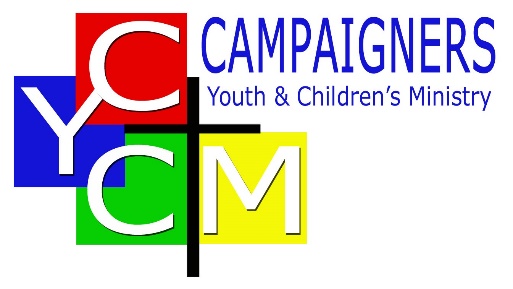 Campaigners NI wants to help equip and resource you for the new year ahead. Below are the current guidelines on how our clans can run. All information is taken and adapted from https://www.education-ni.gov.uk/ 


Face CoveringsChiefs are encouraged to wear face coverings entering and leaving the building and when moving around the building – this is current guidance for post primary children too.Face coverings are not necessary during the evening where social distance can be maintained – e.g. Clan CEnsure face coverings are worn any part of the evening when social distancing cannot be maintained. Chiefs who would feel more comfortable wearing a face covering the whole evening should feel welcome to do so.Be gracious with those who cannot wear a mask for medical reasons.TransportAll post-primary school age children should wear a face covering on mini buses.Primary school age children are encouraged to wear a covering on mini buses too.Cleaning and VentilationSanitise, Sanitise, Sanitise – make sure there is ample hand sanitiser throughout the building and available after group games, tasks etc.Ensure indoor spaces are well ventilated at all times. To balance the need for increased ventilation while maintaining a comfortable temperature, the following measures should also be considered where appropriate:opening high level windows in preference to low level to reduce draughtsincreasing the ventilation while spaces are unoccupied - this is important between halls and rooms being used. The education authority stresses high contact areas should be cleaned regularly. There doesn’t appear to be a need for hall floors etc to be cleaned in between use on a clan night. Deep cleaning and sanitising machines are not needed during a clan night unless there is a positive Covid-19 case. rearranging furniture where possible to avoid direct draftsHeating should be used as necessary to ensure comfort levels are maintained, particularly in occupied spaces.In accordance with PHA guidance the normal system of work in relation to cleaning should be maintained, with the emphasis of cleaning being placed on high-contact areas such as sanitary areas, WC’s, sinks, taps, door handles/push plates, handrails, table/desk tops, chairs, benches & light switches.ActivitiesIndoor sports and games are permitted – ensure everyone sanitises afterwards.There are currently no guidelines to state each child needs their own stationary for badgework or crafts – again, sanitising is important.Clan C can be delivered without wearing a face covering if the chief is more than 2 metres away from clansmen.Food and Drinks can be offered on the night – pre-packaged biscuits and drinks would be preferred.